Зарегистрировано в Минюсте РФ 8 февраля . N 23164МИНИСТЕРСТВО ЗДРАВООХРАНЕНИЯ И СОЦИАЛЬНОГО РАЗВИТИЯРОССИЙСКОЙ ФЕДЕРАЦИИПРИКАЗот 28 декабря . N 1689нОБ УТВЕРЖДЕНИИ ПОРЯДКАНАПРАВЛЕНИЯ ГРАЖДАН РОССИЙСКОЙ ФЕДЕРАЦИИ ДЛЯ ОКАЗАНИЯВЫСОКОТЕХНОЛОГИЧНОЙ МЕДИЦИНСКОЙ ПОМОЩИ ЗА СЧЕТ БЮДЖЕТНЫХАССИГНОВАНИЙ, ПРЕДУСМОТРЕННЫХ В ФЕДЕРАЛЬНОМ БЮДЖЕТЕМИНИСТЕРСТВУ ЗДРАВООХРАНЕНИЯ И СОЦИАЛЬНОГО РАЗВИТИЯРОССИЙСКОЙ ФЕДЕРАЦИИ, С ПРИМЕНЕНИЕМ СПЕЦИАЛИЗИРОВАННОЙИНФОРМАЦИОННОЙ СИСТЕМЫВ соответствии со статьей 34 Федерального закона от 21 ноября . N 323-ФЗ "Об основах охраны здоровья граждан в Российской Федерации" (Собрание законодательства Российской Федерации, 2011, N 48, ст. 6724) приказываю:1. Утвердить порядок направления граждан Российской Федерации для оказания высокотехнологичной медицинской помощи за счет бюджетных ассигнований, предусмотренных в федеральном бюджете Министерству здравоохранения и социального развития Российской Федерации, путем применения специализированной информационной системы согласно приложению.2. Контроль за исполнением настоящего приказа возложить на заместителя Министра В.И. Скворцову.Врио МинистраВ.С.БЕЛОВПриложениек приказу Министерстваздравоохранения и социальногоразвития Российской Федерацииот 28 декабря . N 1689нПОРЯДОКНАПРАВЛЕНИЯ ГРАЖДАН РОССИЙСКОЙ ФЕДЕРАЦИИ ДЛЯ ОКАЗАНИЯВЫСОКОТЕХНОЛОГИЧНОЙ МЕДИЦИНСКОЙ ПОМОЩИ ЗА СЧЕТ БЮДЖЕТНЫХАССИГНОВАНИЙ, ПРЕДУСМОТРЕННЫХ В ФЕДЕРАЛЬНОМ БЮДЖЕТЕМИНИСТЕРСТВУ ЗДРАВООХРАНЕНИЯ И СОЦИАЛЬНОГО РАЗВИТИЯРОССИЙСКОЙ ФЕДЕРАЦИИ, ПУТЕМ ПРИМЕНЕНИЯ СПЕЦИАЛИЗИРОВАННОЙИНФОРМАЦИОННОЙ СИСТЕМЫ1. Настоящий Порядок определяет правила направления граждан Российской Федерации, нуждающихся в оказании высокотехнологичной медицинской помощи (далее - пациенты), в медицинские организации, оказывающие высокотехнологичную медицинскую помощь (далее - ВМП) гражданам Российской Федерации за счет бюджетных ассигнований, предусмотренных в федеральном бюджете Министерству здравоохранения и социального развития Российской Федерации, в том числе предоставляемых в виде субсидий бюджетам субъектов Российской Федерации (далее - медицинские организации, оказывающие ВМП), путем применения специализированной информационной системы "Информационно-аналитическая система Министерства здравоохранения и социального развития Российской Федерации" (далее - специализированная информационная система Минздравсоцразвития России).2. Органы исполнительной власти субъектов Российской Федерации в сфере здравоохранения осуществляют направление пациентов, проживающих на территории субъекта Российской Федерации, для оказания ВМП, а также информирование о порядке и условиях оказания ВМП во взаимодействии с Министерством здравоохранения и социального развития Российской Федерации (далее - Минздравсоцразвития России) медицинскими организациями, в которых проходят лечение и наблюдение пациенты, и медицинскими организациями, оказывающими ВМП.3. Основанием для направления пациента в медицинскую организацию для оказания ВМП является решение Комиссии органа исполнительной власти субъекта Российской Федерации в сфере здравоохранения по отбору пациентов для оказания ВМП (далее - Комиссия субъекта Российской Федерации).4. Проведение отбора пациентов и направление их в Комиссию субъекта Российской Федерации осуществляется врачебными комиссиями медицинских организаций, в которых проходят лечение и наблюдение пациенты (далее - Врачебная комиссия), по рекомендации лечащего врача на основании выписки из медицинской документации пациента.5. Выписка из медицинской документации пациента, оформленная лечащим врачом, должна содержать диагноз заболевания (состояния), код диагноза по МКБ-X <*>, сведения о состоянии здоровья пациента, проведенных диагностике и лечении, рекомендации о необходимости оказания ВМП.--------------------------------<*> Международная статистическая классификация болезней и проблем, связанных со здоровьем (X пересмотр).К выписке из медицинской документации пациента прилагаются результаты лабораторных, инструментальных и других видов исследований по профилю заболевания пациента, подтверждающие установленный диагноз.6. Врачебная комиссия в течение трех рабочих дней со дня получения выписки из медицинской документации пациента рассматривает ее и принимает решение о направлении или об отказе в направлении документов пациента в Комиссию субъекта Российской Федерации для решения вопроса о необходимости оказания ему ВМП. Решение Врачебной комиссии оформляется протоколом.Критерием принятия Врачебной комиссией решения является наличие медицинских показаний для оказания ВМП в соответствии с перечнем видов ВМП <*> (далее - Перечень).--------------------------------<*> Справочно: приказ Минздравсоцразвития России от 28 декабря . N 1690н "Об утверждении перечня видов высокотехнологичной медицинской помощи" (зарегистрирован Минюстом России 08.02.2012 N 23163).7. Врачебная комиссия в случае принятия решения о направлении документов пациента в Комиссию субъекта Российской Федерации для решения вопроса о необходимости оказания ему ВМП в течение трех рабочих дней формирует и направляет в Комиссию субъекта Российской Федерации, в том числе посредством электронного взаимодействия, комплект документов, который должен содержать (далее - комплект документов):1) выписку из протокола решения Врачебной комиссии;2) письменное заявление пациента (его законного представителя, доверенного лица), содержащее следующие сведения о пациенте:а) фамилия, имя, отчество (при наличии);б) данные о месте жительства;в) реквизиты документа, удостоверяющего личность и гражданство;г) почтовый адрес для направления письменных ответов и уведомлений;д) номер контактного телефона (при наличии);е) электронный адрес (при наличии);3) согласие на обработку персональных данных гражданина (пациента);4) копии следующих документов:а) паспорт гражданина Российской Федерации;б) свидетельство о рождении пациента (для детей в возрасте до 14 лет);в) полис обязательного медицинского страхования пациента (при наличии);г) свидетельство обязательного пенсионного страхования пациента (при наличии);д) выписка из медицинской документации пациента за подписью руководителя медицинской организации по месту лечения и наблюдения пациента, содержащая сведения, указанные в абзаце первом пункта 5 настоящего Порядка (далее - выписка из медицинской документации пациента);е) результаты лабораторных, инструментальных и других видов исследований, подтверждающие установленный диагноз.8. В случае обращения от имени пациента законного представителя пациента (доверенного лица):1) в письменном заявлении дополнительно указываются сведения о законном представителе (доверенном лице), указанные в подпункте 2 пункта 7 настоящего Порядка;2) дополнительно к письменному обращению пациента прилагаются:а) копия паспорта законного представителя пациента (доверенного лица пациента);б) копия документа, подтверждающего полномочия законного представителя пациента, или заверенная в установленном законодательством Российской Федерации порядке доверенность на имя доверенного лица пациента.9. В случае принятия решения об отказе в направлении документов пациента в Комиссию субъекта Российской Федерации для решения вопроса о необходимости оказания ему ВМП Врачебная комиссия выдает пациенту (его законному представителю, доверенному лицу) выписку из медицинской документации пациента и выписку из протокола решения Врачебной комиссии с указанием причин отказа.10. Пациент (его законный представитель, доверенное лицо) вправе самостоятельно представить комплект документов в Комиссию субъекта Российской Федерации.В данном случае выписка из протокола решения Врачебной комиссии и выписка из медицинской документации пациента выдается на руки пациенту (его законному представителю, доверенному лицу).11. Срок подготовки решения Комиссии субъекта Российской Федерации о наличии (отсутствии) медицинских показаний для направления пациента в медицинские организации для оказания ВМП не должен превышать десяти рабочих дней со дня поступления в орган исполнительной власти субъекта Российской Федерации в сфере здравоохранения комплекта документов, предусмотренного пунктом 8 настоящего Порядка.12. Решение Комиссии субъекта Российской Федерации оформляется протоколом, содержащим следующие сведения:1) основание создания Комиссии субъекта Российской Федерации (реквизиты нормативного правового акта);2) состав Комиссии субъекта Российской Федерации;3) паспортные данные пациента (Ф.И.О., дата рождения, данные о месте жительства);4) диагноз заболевания (состояния);5) заключение Комиссии субъекта Российской Федерации, содержащее следующую информацию:а) о наличии медицинских показаний для направления пациента в медицинскую организацию для оказания ВМП, диагноз, код диагноза по МКБ-X, код вида ВМП в соответствии с Перечнем, наименование медицинской организации, в которую направляется пациент для оказания ВМП;б) об отсутствии медицинских показаний для направления пациента в медицинскую организацию для оказания ВМП;в) о наличии медицинских показаний для направления пациента в медицинскую организацию с целью проведения дополнительного обследования (с указанием необходимого объема обследования), диагноз, код диагноза по МКБ-X, наименование медицинской организации, в которую направляется пациент для обследования;г) о наличии медицинских показаний для направления пациента в медицинскую организацию для оказания специализированной медицинской помощи, диагноз, код диагноза по МКБ-X, наименование медицинской организации, в которую направляется пациент.13. Протокол решения Комиссии субъекта Российской Федерации хранится в органе исполнительной власти субъекта Российской Федерации в сфере здравоохранения.Выписка из протокола решения Комиссии субъекта Российской Федерации направляется в медицинскую организацию, указанную в пункте 5 настоящего Порядка, в том числе посредством электронного взаимодействия, а также выдается на руки пациенту (его законному представителю, доверенному лицу) или направляется пациенту (его законному представителю) почтовым отправлением и (или) по электронной почте.14. В случае принятия Комиссией субъекта Российской Федерации решения, предусмотренного подпунктом "а" подпункта 5 пункта 12 настоящего Порядка, председатель Комиссии субъекта Российской Федерации обеспечивает:1) оформление на пациента учетной формы N 025/у-ВМП "Талон на оказание ВМП", утвержденной приказом Минздравсоцразвития России от 16 апреля . N 242н (зарегистрирован Минюстом России 17 июня . N 17565), с изменениями, внесенными приказом Минздравсоцразвития России от 16 февраля . N 138н "О внесении изменений в приказ Министерства здравоохранения и социального развития Российской Федерации от 16 апреля . N 242н "Об утверждении и порядке ведения форм статистического учета и отчетности по реализации государственного задания на оказание высокотехнологичной медицинской помощи гражданам Российской Федерации за счет бюджетных ассигнований федерального бюджета" (зарегистрирован Минюстом России 15 марта . N 20116) (далее - Талон на оказание ВМП), с применением специализированной информационной системы Минздравсоцразвития России в течение трех рабочих дней со дня принятия решения;2) согласование с медицинской организацией, оказывающей ВМП, предполагаемой даты госпитализации пациента для оказания ВМП с применением специализированной информационной системы Минздравсоцразвития России;3) направление пациента в медицинскую организацию для оказания ВМП в запланированный срок.15. К Талону на оказание ВМП прилагаются и направляются в медицинскую организацию с применением специализированной информационной системы Минздравсоцразвития России:1) копия выписки из медицинской документации пациента;2) результаты лабораторных, инструментальных и других видов исследований, проведенных пациенту в целях принятия Комиссией субъекта Российской Федерации решения о наличии (отсутствии) медицинских показаний для направления пациента в медицинскую организацию для оказания ВМП.16. В случае принятия Комиссией субъекта Российской Федерации решения, предусмотренного подпунктом "в" подпункта 5 пункта 12 настоящего Порядка, орган исполнительной власти субъекта Российской Федерации в сфере здравоохранения обеспечивает направление пациента на проведение лабораторных, инструментальных и других видов исследований в рамках программы государственных гарантий бесплатного оказания гражданам Российской Федерации медицинской помощи, утверждаемой Правительством Российской Федерации <*>.17. В случае принятия Комиссией субъекта Российской Федерации решения, предусмотренного подпунктом "г" подпункта 5 пункта 12 настоящего Порядка, орган исполнительной власти субъекта Российской Федерации в сфере здравоохранения обеспечивает направление пациента для оказания специализированной медицинской помощи в рамках программы государственных гарантий бесплатного оказания гражданам Российской Федерации медицинской помощи, утверждаемой Правительством Российской Федерации <*>.--------------------------------<*> В соответствии с частью 4 статьи 80 Федерального закона от 21 ноября . N 323-ФЗ "Об основах охраны здоровья граждан в Российской Федерации" (Собрание законодательства Российской Федерации, 2011, N 48, ст. 6724).18. Комиссия субъекта Российской Федерации осуществляет ведение учета нуждающихся в оказании ВМП пациентов, проживающих на территории субъекта Российской Федерации, с соблюдением требований законодательства Российской Федерации о персональных данных.19. Основанием для госпитализации пациента в медицинскую организацию, оказывающую ВМП, является решение Комиссии медицинской организации, оказывающей ВМП, по отбору пациентов на оказание ВМП (далее - Комиссия медицинской организации, Комиссия федеральной медицинской организации).20. Комиссия медицинской организации формируется руководителем медицинской организации, оказывающей ВМП, с численностью состава не менее трех человек.Председателем Комиссии медицинской организации является руководитель медицинской организации или один из его заместителей.Положение о Комиссии медицинской организации, ее состав, порядок работы утверждаются приказом руководителя медицинской организации.21. Основанием для рассмотрения на Комиссии медицинской организации вопроса о наличии (об отсутствии) медицинских показаний для госпитализации пациента в целях оказания ВМП является Талон на оказание ВМП с приложением в электронном виде документов, указанных в пункте 15 настоящего Порядка.22. Комиссия медицинской организации принимает решение о наличии (отсутствии) медицинских показаний для госпитализации пациента в целях оказания ВМП с учетом оказываемых медицинской организацией видов ВМП, включенных в Перечень, в срок, не превышающий десяти рабочих дней со дня оформления на пациента Талона на оказание ВМП.23. Решение Комиссии медицинской организации оформляется протоколом, содержащим следующие данные:1) основание создания Комиссии медицинской организации (реквизиты нормативного акта);2) дата принятия решения Комиссией медицинской организации;3) состав Комиссии медицинской организации;4) паспортные данные пациента (фамилия, имя, отчество (при наличии), дата рождения, сведения о месте жительства);5) диагноз заболевания (состояния);6) заключение Комиссии медицинской организации:а) о наличии медицинских показаний для госпитализации пациента в медицинскую организацию для оказания ВМП с указанием диагноза, кода диагноза по МКБ-X, кода вида ВМП в соответствии с Перечнем, планируемой даты госпитализации пациента;б) об отсутствии медицинских показаний для госпитализации пациента в медицинскую организацию для оказания ВМП с рекомендациями по дальнейшему медицинскому наблюдению и (или) лечению пациента по профилю его заболевания;в) о наличии медицинских показаний для направления пациента на проведение дополнительного обследования (с указанием необходимого объема обследования), с указанием диагноза, кода диагноза по МКБ-X;г) о наличии медицинских показаний для направления пациента в медицинскую организацию для оказания специализированной медицинской помощи, с указанием диагноза, кода диагноза по МКБ-X.24. Протокол решения Комиссии медицинской организации оформляется на бумажном носителе в одном экземпляре и хранится в медицинской организации, оказывающей ВМП, а также прилагается в электронном виде к Талону на оказание ВМП.Комиссии субъектов Российской Федерации обеспечивают информирование пациентов (их законных представителей, доверенных лиц) о решении, принятом Комиссией медицинской организации.25. Медицинские организации, оказывающие ВМП:1) оказывают ВМП пациенту в соответствии с порядками оказания медицинской помощи и на основе стандартов медицинской помощи, которые утверждаются Минздравсоцразвития России <*>;--------------------------------<*> В соответствии с частью 2 статьи 37 Федерального закона от 21 ноября . N 323-ФЗ "Об основах охраны здоровья граждан в Российской Федерации" (Собрание законодательства Российской Федерации, 2011, N 48, ст. 6724).2) дают рекомендации по дальнейшему лечению и медицинской реабилитации пациентов после оказания ВМП;3) по окончании лечения пациента в течение пяти рабочих дней вносят соответствующую информацию в оформленный на пациента Талон на оказание ВМП и прилагают к нему копию выписки из медицинской карты стационарного больного с применением специализированной информационной системы Минздравсоцразвития России.26. Орган исполнительной власти субъекта Российской Федерации в сфере здравоохранения обеспечивает в случае необходимости направление пациентов в медицинские организации для проведения дальнейшего лечения и медицинской реабилитации после оказания ВМП согласно рекомендациям медицинской организации, оказывающей ВМП.27. Минздравсоцразвития России осуществляет направление пациентов для оказания ВМП в медицинские организации, оказывающие ВМП, подведомственные Минздравсоцразвития России, Федеральному медико-биологическому агентству и Российской академии медицинских наук (далее - федеральная медицинская организация), в случаях, если:1) пациент не проживает на территории Российской Федерации;2) пациент не состоит на регистрационном учете по месту жительства;3) орган исполнительной власти субъекта Российской Федерации в сфере здравоохранения не обеспечил направление пациента в медицинские организации для оказания ВМП в соответствии с настоящим Порядком.28. Основанием для решения вопроса о направлении Минздравсоцразвития России пациента в федеральную медицинскую организацию для оказания ВМП является письменное обращение гражданина (его законного представителя, доверенного лица) в Минздравсоцразвития России.29. Прием и регистрация письменных обращений гражданина (его законных представителей, доверенных лиц) в Минздравсоцразвития России осуществляется согласно требованиям Административного регламента Министерства здравоохранения и социального развития Российской Федерации по исполнению государственной функции "Организация приема граждан, своевременного и полного рассмотрения их обращений, поданных в устной или письменной форме, принятие по ним решений и направление ответов в установленный законодательством Российской Федерации срок", утвержденного приказом Минздравсоцразвития России от 11 апреля . N 293н (зарегистрирован Минюстом России 24 мая . N 20850).30. Письменное обращение гражданина в Минздравсоцразвития России должно содержать сведения, указанные в подпункте 2 пункта 7 настоящего Порядка, и информацию о причинах обращения в Минздравсоцразвития России с целью направления в федеральную медицинскую организацию для оказания ВМП.В случае обращения от имени пациента его законного представителя или доверенного лица в письменном обращении дополнительно указываются сведения, предусмотренные подпунктом 1 пункта 8 настоящего Порядка.31. К письменному обращению пациента в Минздравсоцразвития России прилагаются:1) в случаях, предусмотренных подпунктами 1 и 2 пункта 27 настоящего Порядка:а) выписка из медицинской документации пациента, выданная федеральной медицинской организацией, оказывающей специализированную медицинскую помощь, и подписанная ее руководителем (лицом, его замещающим), содержащая сведения, указанные в абзаце первом пункта 5 настоящего Порядка, и код вида ВМП в соответствии с Перечнем;б) документы, указанные в подпунктах 3 и 4 пункта 7 настоящего Порядка;в) документы, указанные в подпункте 2 пункта 8 настоящего Порядка (в случае обращения от имени пациента его законного представителя или доверенного лица);2) в случае, предусмотренном подпунктом 3 пункта 27 настоящего Порядка:а) документы, указанные в подпунктах 1, 3 и 4 пункта 7 настоящего Порядка;б) документы, указанные в подпункте 2 пункта 8 настоящего Порядка (в случае обращения от имени пациента его законного представителя или доверенного лица).32. Департамент высокотехнологичной медицинской помощи Минздравсоцразвития России в течение десяти рабочих дней со дня регистрации в Минздравсоцразвития России письменного обращения пациента (его законного представителя, доверенного лица) и прилагаемых к нему документов, предусмотренных пунктом 31 настоящего Порядка, путем применения специализированной информационной системы Минздравсоцразвития России обеспечивает оформление на пациента Талона на оказание ВМП и направление его с прилагаемой копией выписки из медицинской карты стационарного больного в федеральную медицинскую организацию, оказывающую ВМП по профилю заболевания пациента.33. После получения из Департамента высокотехнологичной медицинской помощи Минздравсоцразвития России Талона на оказание ВМП с прилагаемой копией выписки из медицинской карты стационарного больного Комиссия федеральной медицинской организации принимает и оформляет решение о наличии (отсутствии) медицинских показаний для госпитализации пациента в целях оказания ВМП в соответствии с положениями пунктов 22 - 24 настоящего Порядка.О решении, принятом Комиссией федеральной медицинской организации, пациенты (их законные представители, доверенные лица) информируются Департаментом высокотехнологичной медицинской помощи Минздравсоцразвития России, в том числе путем применения специализированной информационной системы Минздравсоцразвития России.34. Направление пациентов из числа граждан Российской Федерации, медико-санитарное обеспечение которых в соответствии с законодательством Российской Федерации относится к ведению Федерального медико-биологического агентства (далее - ФМБА России), в подведомственные ФМБА России федеральные медицинские организации для оказания ВМП осуществляется ФМБА России.35. Пациент вправе обжаловать решения, принятые в ходе его направления в медицинскую организацию для оказания ВМП на любом этапе, а также действия (бездействие) органов, организаций, должностных и иных лиц в порядке, установленном законодательством Российской Федерации.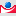 